13th Meeting of the Conference of the Contracting Parties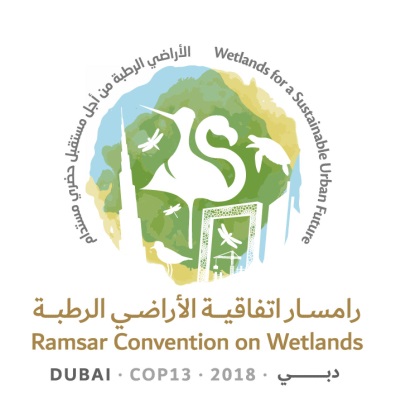 to the Ramsar Convention on Wetlands“Wetlands for a Sustainable Urban Future”Dubai, United Arab Emirates, 21-29 October 2018Draft resolution on review of the fourth Strategic Plan 
of the Ramsar Convention1.	RECALLING that, through the adoption of Resolution XII.2 on The Ramsar Strategic Plan 2016-2024 at its 12th meeting (Punta del Este, 2015), the Conference of the Contracting Parties approved the Strategic Plan 2016-2024 “as the basis for the implementation of the Convention during this period”;2.	FURTHER RECALLING that, through Resolution XII.2, the Conference of the Parties decided “to undertake a review of the fourth Ramsar Strategic Plan at COP14 and to establish the modalities and scope for this review at COP13, taking into account inter alia the outcomes of the discussions of the Post-2015 Sustainable Development agenda and Sustainable Development Goals, the work of IPBES and the coordination needs with regard to the review of the Strategic Plan for Biodiversity 2011-2020”, and instructed the Secretariat to facilitate this; 3.	NOTING that the review of the fourth Ramsar Strategic Plan coincides with the 50th Anniversary of the Ramsar Convention on Wetlands, which represents an opportunity to highlight the main achievements in the implementation of the Convention; 4.	RECOGNIZING that the 2030 Agenda for Sustainable Development includes Sustainable Development Goals (SDGs) relevant to the work of the Convention such as SDG 6: “Ensure availability and sustainable management of water and sanitation for all”; and Target 6.6: “By 2020, protect and restore water-related ecosystems, including mountains, forests, wetlands, rivers, aquifers and lakes”;5.	NOTING that other SDGs that are relevant to the Convention are: SDG 1 “End poverty in all its forms everywhere”; SDG 2 “End hunger, achieve food security and improved nutrition and promote sustainable agriculture”; SDG 5 “Achieve gender equality and empower all women and girls”; SDG 11 “Make cities and human settlements inclusive, safe, resilient and sustainable”; SDG 13 “Take urgent action to combat climate change and its impacts”; SDG 14 “Conserve and sustainably use the oceans, seas and marine resources for sustainable development”; and SDG 15 “Protect, restore and promote sustainable use of terrestrial ecosystems, sustainably manage forests, combat desertification, and halt and reverse land degradation and halt biodiversity loss”;6.	RECALLING Decision III/21 adopted by the Conference of the Parties to the Convention on Biological Diversity (CBD), on Relationship of the Convention with the Commission on Sustainable Development and biodiversity-related conventions, other international agreements, institutions and processes of relevance, and the role of the Ramsar Convention on Wetlands as lead partner in the implementation of activities related to wetlands under the CBD, and RECOGNIZING that implementation of the Ramsar Strategic Plan 2016-2024 makes an important contribution towards the achievement of the Aichi Biodiversity Targets of the Strategic Plan for Biodiversity 2011-2020;7.	RECOGNIZING that the national reports of the Contracting Parties provide the opportunity to report progress and any difficulties in implementation;8.	EXPRESSING APPRECIATION to all Contracting Parties that provided their national reports for the 13th meeting of the Conference of Contracting Parties (COP13) and to all Contracting Parties that submitted to the Secretariat their quantifiable and time-bound national and regional targets in line with the targets set in the Strategic Plan;9.	TAKING NOTE of the progress towards the implementation of the Ramsar Strategic Plan 2016-2024 and its contribution to the achievement of the Aichi Biodiversity Targets based on the information provided in the COP13 National Reports;10.	NOTING the contribution of the Convention to the work of the Intergovernmental Science-Policy Platform on Biodiversity and Ecosystem Services (IPBES), and in particular to the regional and global assessment of biodiversity and ecosystem services;11.	APPRECIATING the support provided to Contracting Parties to implement the Strategic Plan by the Ramsar Regional Initiatives, intergovernmental organizations, International Organization Partners and non-governmental organizations; and12.	NOTING that the review of the fourth Ramsar Strategic Plan represents an opportunity to review the Programme on communication, capacity building, education, participation and awareness (CEPA) and can provide the basis for the development of options for a new approach for advising and supporting CEPA in the Convention as required by Resolution XII.9, paragraph 9, for consideration at COP14;THE CONFERENCE OF THE CONTRACTING PARTIESRegarding the review of the fourth Ramsar Strategic Plan 2016-202413.	URGES Contracting Parties to continuously monitor progress in the implementation of the Strategic Plan and to continue to communicate progress as well as any difficulties in implementing the Strategic Plan in their national reports and to their regional representatives in the Standing Committee; and REQUESTS the Standing Committee, at its regular meetings, and on the basis of the information provided at meetings of the Conference of the Contracting Parties, to assess progress and any difficulties in implementing the Strategic Plan;14.	RECOGNIZES that several Contracting Parties have established national biodiversity targets and action plans in line with the Aichi Biodiversity Targets; and ENCOURAGES such Contracting Parties, as appropriate, to harmonize national implementation of the Ramsar Strategic Plan with implementation of their National Biodiversity Strategies and Action Plans (NBSAPs) as well as with national plans and reports in the context of the 2030 Sustainable Development Agenda and Sustainable Development Goals;15.	ENCOURAGES Contracting Parties´ National Focal Points to engage their counterparts responsible for updating their NBSAPs, to take into account, as appropriate, the indicators for the Ramsar Strategic Plan 2016-2024 and to seek to ensure that these indicators are taken into account, as appropriate in the Sustainable Development Goals process;16.	ENCOURAGES Parties to allocate, from national budgets, financial resources for the implementation of the fourth Strategic Plan of the Convention for the period 2019-2021, and to report on implementation in the national report to the 14th meeting of the Conference of the Parties (COP14); 17.	APPROVES the scope and modalities for the review of the fourth Strategic Plan as contained in Annex 1 of the present Resolution; and 18.	REQUESTS the Standing Committee, at its 56th meeting, to establish a Strategic Plan Working Group to conduct the review of the fourth Strategic Plan; the Working Group will include representation from all regions; the Scientific and Technical Review Panel will provide advice as appropriate; the Working Group will report on the preparation and progress of the review at each meeting of the Standing Committee, and in accordance with the modalities indicated in Annex 1;Regarding the Ramsar Convention Programme on communication, capacity building, education, participation and awareness (CEPA)19.	URGES all Contracting Parties, and INVITES other governments, IOPs, other organizations and implementing partners, to implement the Ramsar Convention Programme on communication, capacity building, education, participation and awareness (CEPA) 2016‐2024 (Resolution XII.9);20.	REQUESTS the CEPA Oversight Panel to continue to monitor CEPA issues at the national level within the Convention and the progress of implementation of the CEPA Programme, and to advise the Standing Committee and the Secretariat on the CEPA work priorities at the national, regional and international levels; 21.	FURTHER REQUESTS the CEPA Oversight Panel to recommend to the Standing Committee, at its 57th meeting, a new approach for supporting CEPA implementation, taking into account the work already carried out by the Panel and by the Working group on CEPA prior to COP13;22.	INSTRUCTS the Panel to review the implementation of the CEPA Programme, coordinate its efforts with the Strategic Plan Working Group and report at the 58th meeting of the Standing Committee (SC58) on the results; and FURTHER INSTRUCTS the Standing Committee at SC58 to take this matter further, to be decided at COP14;23.	REQUESTS the Secretariat to strengthen its support for implementation of the CEPA Programme through assigning sufficient staff for this purpose, subject to the availability of resources; and24.	INVITES Parties, other governments, financial institutions and other implementing partners in a position to do so to make resources available for the implementation of the CEPA Programme.Annex 1Review of the fourth Ramsar Strategic Plan: Scope and modalities1.	At its 12th meeting (Punta del Este, 2015), through Resolution XII.2, the Conference of the Parties approved the Ramsar Strategic Plan 2016-2024, including the Mission of the Ramsar Convention on Wetlands and a Vision for 2024. It includes 17 Targets, organized under three Strategic Goals and one Operational Goal which supports them.2.	The Strategic Plan foresees that:	A review of the 4th Ramsar Strategic Plan at COP14 will be done and the modalities and scope for this review will be established at COP13, taking into account inter alia the outcomes of the discussions of the Post-2015 Sustainable Development agenda and Sustainable Development Goals, the work of IPBES and coordination needs with regards to the review of the Strategic Plan for Biodiversity 2011-2020. 3.	The Ramsar Strategic Plan 2016-2024 is compatible with the Strategic Plan for Biodiversity 2011-2020 and the Aichi Biodiversity Targets and the Sustainable Development Goals. Scope of the Review4.	The fourth Strategic Plan covers nine years, being three triennial periods between meetings of the Conference of the Parties. It finishes in 2024, which is the year when COP15 will take place. However, as the review will be conducted at the 14th meeting of the Contracting Parties (COP14), in accordance with Resolution XII.2, it is effectively a mid-term review and will focus on assessing the implementation of the Strategic Plan from 2016 up to 2021, and on identifying for COP14 any necessary amendments. Any amendments to the plan will cover the remaining period, from 2022 to 2024.5.	At the time of the approval of the fourth Strategic Plan, the Conference of the Parties established indicators, which should therefore be used as the basis for determining achievement of the Goals and Targets of the Plan. 6.	However, the review should also take into account the suggestions resulting from the expert group meeting from September 2015 and developments in the global environmental agenda.7.	The review process should also provide a basis for the preparation of a fifth Strategic Plan to be considered at the 15th meeting of the Conference of the Parties.Modality8.	Contracting Parties and the Secretariat are requested to evaluate their efforts in relation to the implementation of the fourth Ramsar Strategic Plan 2016-2024 and to submit their evaluations to the Standing Committee’s Strategic Plan Working Group according to a format provided by the Working Group.9.	The Strategic Plan Working Group established by the Standing Committee shall:a)	review for SC59 the progress up to 2021 in implementing the fourth Ramsar Strategic Plan 2016-2024 against the adopted indicators, taking account of: i)	input from Contracting Parties;ii)	the 2030 Agenda for Sustainable Development, its Sustainable Development Goals and Targets;iii)	any emerging replacement for the Strategic Plan for Biodiversity 2011-2020 and the Aichi Targets;iv)	the refinements to the indicators suggested by the expert group in September 2015; andv)	developments in fora of other multilateral environmental agreements (e.g. Convention on Migratory Species, African Eurasian Migratory Waterbirds Agreement), and other relevant fora;b)	identify any potential refinements to the fourth Ramsar Strategic Plan and its targets and indicators to be considered at COP14;c)	based on the review, identify any elements that can contribute to the preparation of a new strategic plan for the period after 2024 and any associated action plan and indicators to measure progress; d)	regularly report its progress to the Standing Committee.10.	The Standing Committee shall:a)	establish a time frame for the tasks to be conducted by the Strategic Plan Working Group, monitor its progress and provide guidance as necessary;b)	prepare a progress report on implementation of the fourth Strategic Plan, together with any proposed refinements to the Plan, and basic elements for the preparation of a proposed framework for a fifth Strategic Plan for the period after 2024, indicating the key elements, for consideration at COP14.11.	The Secretariat shall contract an appropriate consultant to assist with this process, including work for the Standing Committee and the Strategic Plan Working Group.Indicative timeline 12.	Table 1 below provides an indicative timeline of the key activities to be undertaken for the mid-term review of the fourth Ramsar Strategic Plan. Table 1. Indicative timeline of key activities for the mid-term review of the fourth Ramsar Strategic Plan 2016-2024 (final timeline will depend on final dates of COP14).Indicative budget13.	The Standing Committee at its 54th meeting authorized the use of CHF 44,000 in 2018 to undertake the following review activities:A Strategic Plan Working Group meeting in Gland. Travel costs for six members, one from each Ramsar region eligible for funding (one meeting is estimated, the Working Group will decide if further meetings are necessary); A consultancy to support the Standing Committee and Working Group.Ramsar COP13 Doc.18.6DateActivityCOP13-October 2018 Establishment of a working group of the Standing Committee to conduct the review of the fourth Ramsar Strategic PlanNovember 2018Virtual / face-to-face meeting of the working group to discuss planning process and strategyApril 2019Written submissions of views from Contracting Parties and stakeholders, in response to a notification, and global implementation report of the Convention provided to COP13 by the SecretariatSC57 June/July 2019Assessment of progress by the Standing CommitteeApproval of National Report Format for COP14August 2019Issue of National Report Format for COP14November 2019Virtual Meeting of the Working Group to assess progressMay 2020Inputs from Global Biodiversity Outlook-5 published and the IPBES global and regional assessments SC58 June/July 2020Discussion paper for SC58 written by the Working GroupSeptember 2020Submission of National Reports for COP14October/November 2020Assessment by Secretariat of National Reports for COP14 October 2020Face-to-face meeting of the working group to agree on final document to be submitted to SC59 SC59 January 2021Report and recommendation for modifications to the Ramsar Strategic Plan 2016-2024 for COP14 consideration 